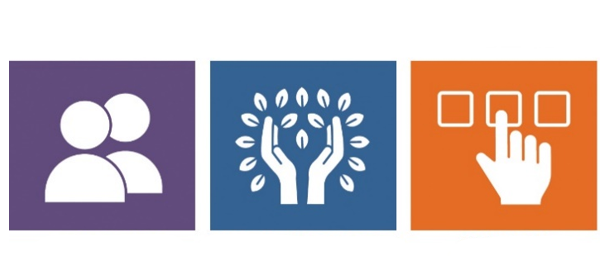 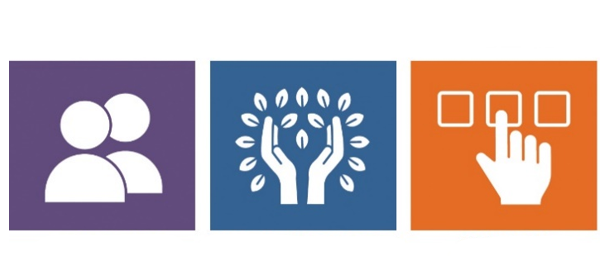 Participant Directed ProgramПрограмма Participant Directed Program (PDP) обеспечивает наибольшую гибкость, свободу действий и возможность индивидуализировать услуги поддержки. Такая модель позволяет участникам и членам их семей адаптировать услуги с учетом своих интересов и потребностей. В рамках этой модели участники и члены их семей могут самостоятельно подбирать и нанимать обслуживающий персонал.  При участии службы финансового менеджмента, которая обрабатывает платежные ведомости и счета, они получают возможность управлять индивидуальным бюджетом, выделяемым в рамках программы DDS.  Необходимую помощь клиенты могут получить у опекунов, членов семьи, друзей, а также координатора обслуживания по программам DDS/личного помощника, назначенного DDS.Несмотря на то, что эта модель обеспечивает большую степень гибкости, контроля и независимости, следование руководящим предписаниям DDS остается обязательным.  На основании конкретных потребностей, описанных в индивидуальном плане поддержки (ISP), клиент принимает решение о том, какая именно помощь должна быть ему оказана.В программу Participant Directed Program входят следующие основные составляющие:ЛИЧНЫЙ ПОМОЩНИК, НАЗНАЧАЕМЫЙ DDSВ тесном сотрудничестве с участником/членами его семьи помогает разработать схему индивидуальной поддержки, основанной на потребностях участника, и составить индивидуальный бюджет.  Сюда может входить помощь с подбором и наймом персонала, разработкой должностных инструкций и составлением вопросов для собеседования. Может оказывать помощь в связи с онлайн-регистрацией и проверкой рекомендаций новых работников.Оказывает помощь при составлении, контроле и пересмотре индивидуального бюджета.Помогает вносить необходимые корректировки, чтобы оставаться в рамках бюджета с учетом меняющихся потребностей.СЛУЖБА ФИНАНСОВОГО МЕНЕДЖМЕНТАВ сотрудничестве с организацией Public Partnerships Limited (PPL) Управление DDS предоставляет следующие услуги:Обработка заполненных регистрационных анкет сотрудников, проверка рекомендаций, проверка информации в базе данных уголовных преступников (CORI) и проверка биографических данных в национальной базе.Помощь в управлении финансами и учете средств, выделяемых участникам в рамках программ DDS, а также выполнение финансовых обязанностей работодателя (например, выплата заработной платы, пособия по нетрудоспособности, оплата налогов). Расчет заработной платы, а также оплата товаров и услуг, приобретение которых одобрено.Предоставление ежемесячного финансового отчета, а также возможности онлайн-просмотра индивидуального бюджета.УПРАВЛЕНИЕ СОЦИАЛЬНОГО ОБЕСПЕЧЕНИЯ ЛЮДЕЙ С НАРУШЕНИЯМИ В РАЗВИТИИ ШТАТА МАССАСЧУСЕТС